Bournemouth Jubilee Wheelers Results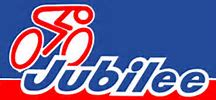 42km Sporting Time trial for TT Bikes & Road Bikes(Counting event for both the Sporting Time trial Series and Spring Cup) Sunday 15th April 2018 G454 Wool-Lulworth Circuit  “Promoted for and on behalf of Cycling Time trials under their Rules and Regulations”Awards TT Bikes1st Sam Wadsley Primera-Teamjobs £20     1st Woman Kirsty McSteveney-Fareham Wheelers CC £202nd Adrian Murray-Bournemouth Jubilee Wheelers £153rd Julian Lockwood-Primera-Teamjobs £10Prime Sam Wadsley Primera-Teamjobs £10Team Primera-Teamjobs1st Vet Adrian Murray-Bournemouth Jubilee Wheelers £202nd Vet Julian Lockwood-Primera-Teamjobs £153rd Vet Neil Mackley- Fareham Wheelers CC £10Awards Road Bikes1st Tom Temple- Primera-Teamjobs £20       1st Woman Louisa Cooper-Bournemouth Jubilee Wh. £202nd Dave Dent-GS Stella £153rd John Samways- Bournemouth Jubilee WheelersPrime Tom Temple- Primera-Teamjobs £101st Vet Dave Dent-GS Stella £202nd Vet Simon Healey-Andover Wheelers £153rd Vet John Samways- Bournemouth Jubilee Wheelers £10Congratulations to the award winners, and many thanks on behalf of the riders to all those who helped with the running of what was a very successful event. Enter next year & bring a club mateTimekeepers: Peter Warhurst, Dave Mansfield, Ros Spencer (Poole Wheelers).Recorder: Jacky Prosser Number Checkers: Clive Peskett, Blair WardStart Holder: Keith JohnsMarshalls and Stewards: Maggie Maundrell, Simon Green, Will Soloman, Kevin Ridge, Bruce Cameron, Maggie Kirk and Ian DiaperEvent Photographer Mark FreemanEvent Photos Link https://photos.google.com/share/AF1QipMiUz8OmDmAuzRNJOsLeLm7yAAjKntP-ynT_6ic8qTLe7wpabmmHkOvTufcmLFrGg?key=dTVOcm1rcjBkVkkyeDR4V0M5d25jODhHaVZoc2ZnEvent Secretary/Promoter John O’Brien 15 Newton Rise, Swanage, Dorset. BH19 2QP07979 062514 jk.obrien@yahoo.comTT BikesRoad Bikespositionbibfirstnamelastnamegenderclubtime130SamuelWadsleyMalePrimera-Teamjobs01:00:4021AdrianMurrayMaleBournemouth Jubilee Whs01:03:28311JulianLockwoodMalePrimera-Teamjobs01:03:3648AyrtonCarltonMaleBeeston Cycling Club01:03:40525AndrewCooperMaleBournemouth Jubilee Whs01:04:10621NeilMackleyMaleFareham Wheelers CC01:04:31715BrendanReeseMaleArmy Cycling Union01:04:57816AndrewRivettMaleVelo Club St Raphael01:05:10910DavidDaltonMaleFareham Wheelers CC01:05:36106PaulMorrisMaleFareham Wheelers CC01:06:311126James GowardMaleFarnborough & Camberley CC01:09:311219VincentHounsomeMaleWheels of Dorset | Aero Testing | Bike Fitting01:10:311328PhilipClackMaleFareham Wheelers CC01:11:001413KirstyMcSeveneyFemaleFareham Wheelers CC01:12:131523petewilsonMaleBournemouth Arrow CC01:13:041627MartinBealeMaleVelo Club St Raphael01:13:35172StuartThompsonMaleVelo Club St Raphael01:14:05184NaomiShinkinsFemaleBournemouth Cycleworks - UK-Biking  - Trek01:14:47193MikeAndersonMaleVelo Club Venta01:16:592024NeilDybleMaleBournemouth Arrow CC01:18:58219NicolasIrelandMaleCC Weymouth01:20:202214MartinReeder MaleBournemouth Jubilee Whs01:23:0417Alex AllenMaleRoyal Navy & Royal Marines CA29GlenParryMaleBournemouth Jubilee Whs18TerryBelbinMalePoole Whs31RobertMooreMaleNuun-Sigma Sport-London RT22ThomasPiloniMaleBournemouth Jubilee Whs5CharlesReesMaleWheels of Dorset | Aero Testing | Bike FittingApologies 7Rupert Silman MaleBournemouth Jubilee WhsApologies 20SimonBerognaMaleVelo Club St Raphael12JohnChapmanMaleCC WeymouthDNS puncture5CharlesReesMaleWheels of Dorset | Aero Testing | Bike FittingApologies 7Rupert Silman MaleBournemouth Jubilee WhsApologies 20SimonBerognaMaleVelo Club St RaphaelDNS puncturepositionbibfirstnamelastnamegenderclubtime156TomTempleMalePrimera-Teamjobs01:01:50255DaveDentMaleGS Stella01:02:44350JohnSamwaysMaleBournemouth Jubilee Whs01:06:18440SimonHealeyMaleAndover Wheelers01:06:45432Tom Stocker MaleBournemouth Jubilee Whs01:08:44551RichardPorterMaleCC Weymouth01:09:03641BobRichardsonMaleBournemouth Jubilee Whs01:09:29635NickJonesMaleBournemouth Jubilee Whs01:10:10739BenMottramMaleBournemouth Jubilee Whs01:11:24854simonmeadwellMaleBournemouth Jubilee Whs01:14:06933AndrewMayfieldMaleBournemouth Arrow CC01:15:211047StephenSkinnerMaleVelo Club St Raphael01:17:151136IanHatchMaleSotonia CC01:18:011252MikeGarnerMale...a3crg01:18:111342LouisaCooperFemaleBournemouth Jubilee Whs01:19:141438PhillipScriven MaleBournemouth Jubilee Whs01:20:061548MichelleWalterFemaleBournemouth Arrow CC01:21:121634AlanYatesMalePoole Whs01:23:381737AdrianWatkinsMaleTornado Road Cycling Club01:27:011853WilliamSimmonsMaleChristchurch Bicycle Club01:30:1049JohnPenningtonMaleTeam Athlete Lab CCDNF puncture46BarryClewettMaleVelo Club St Raphael45gilesgreeningMaleTri UK43PAULMUSTOWMaleSalisbury Road and Mountain CCApologies 44PhilMorrisMaleFareham Wheelers CCApologies 